П Р О Е К Т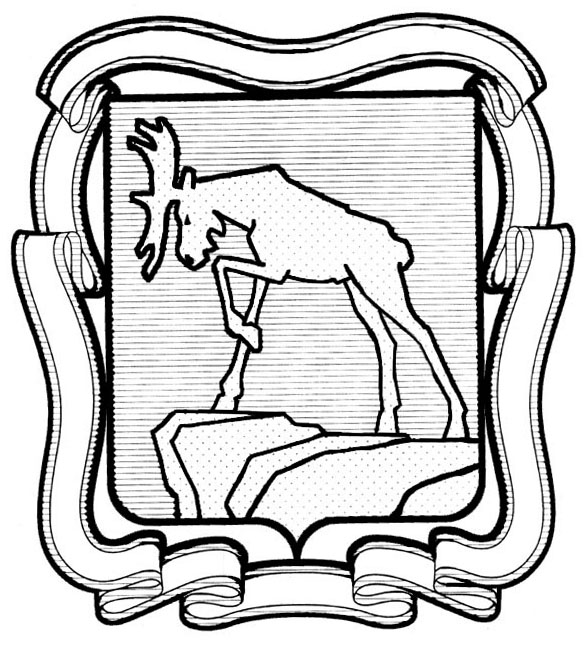 СОБРАНИЕ ДЕПУТАТОВ МИАССКОГО ГОРОДСКОГО ОКРУГАЧЕЛЯБИНСКАЯ ОБЛАСТЬСЕССИЯ СОБРАНИЯ ДЕПУТАТОВ МИАССКОГО ГОРОДСКОГО ОКРУГАПЯТОГО СОЗЫВАРЕШЕНИЕ № _____от «______» ____________ 2016 г.                                               Об утверждении формы и Порядка заполненияотчета о работе Контрольно-счетной палатыМиасского городского округа и приложений к немуРассмотрев предложение председателя Контрольно-счетной палаты Миасского городского округа Т.Б. Рыжиковой об утверждении формы и Порядка заполнения отчета о работе Контрольно-счетной палаты Миасского городского округа и приложений к нему, учитывая рекомендации постоянной комиссии по вопросам экономической и бюджетной политики, в соответствии с Положением "О Контрольно-счетной палате Миасского городского округа", руководствуясь Федеральным законом от 06.10.2003 N 131-ФЗ "Об общих принципах организации местного самоуправления в Российской Федерации" и Уставом Миасского городского округа, Собрание депутатов Миасского городского округаРЕШАЕТ:1. Утвердить форму отчета о работе Контрольно-счетной палаты Миасского городского округа согласно Приложению 1.2. Утвердить Порядок заполнения отчета о работе Контрольно-счетной палаты Миасского городского округа и приложений к нему согласно Приложению 2.3. Признать утратившим силу:- Решение Собрания депутатов Миасского городского округа от 25.10.2013г. N 6 "Об утверждении формы и Порядка заполнения отчета о работе Контрольно-счетной палаты Миасского городского округа и приложений к нему";- Решение Собрания депутатов Миасского городского округа от 31.10.2014 г. N 10 О внесении изменений в Решение Собрания депутатов Миасского городского округа от 25.10.2013 г. N 6 "Об утверждении формы и Порядка заполнения отчета о работе Контрольно-счетной палаты Миасского городского округа и приложений к нему".4. Настоящее решение вступает в силу 01.09.2016г.5. Контроль исполнения настоящего Решения возложить на постоянную комиссию по вопросам экономической и бюджетной политики.Председатель Собрания депутатов Миасского городского округа 			Е.А. СтеповикПриложение N 1к решениюСобрания депутатовМиасского городского округаЧелябинской областиот «____» ______________ 201__ г. N ___Отчето работе Контрольно-счетной палатыМиасского городского округаПриложение N 2к решениюСобрания депутатовМиасского городского округаЧелябинской областиот «___» _____________2016 г. N ___Порядокзаполнения отчета о работе Контрольно-счетной палатыМиасского городского округа и приложений к нему1. Общие положения1. Отчет о работе Контрольно-счетной палаты (далее - Отчет) является основным информационным документом, представляющим сведения о проведенных за отчетный период контрольных и экспертно-аналитических мероприятиях, направленных на решение стоящих перед Контрольно-счетной палатой (далее – Счетная палата) задач, определенных Положением о Контрольно-счетной палате Миасского городского округа (далее - Положение), их результатах и мерах, принятых по результатам контрольных мероприятий.2. В соответствии с Положением Отчет представляется в Собрание депутатов Миасского городского округа (далее - Собрание депутатов Округа) ежеквартально и за год по форме, утвержденной Собранием депутатов.3. Отчет за истекший календарный год представляется в срок до 1 марта года, следующего за отчетным, квартальные Отчеты представляются в течение месяца, следующего за отчетным кварталом.4. Отчет с приложениями представляется в сброшюрованном виде с оглавлением, страницы отчета нумеруются.5. В соответствии с Уставом Миасского городского округа Отчет за год подлежит принятию Собранием депутатов Округа и опубликованию.6. К годовому Отчету прикладывается проект решения Собрания депутатов.2. Порядок заполнения формы Отчета7. В разделе I указываются сведения о проведенных Счетной палатой контрольных мероприятиях.Учет количества проведенных контрольных мероприятий осуществляется по исполненным пунктам плана работы Счетной палатой (завершенным контрольным мероприятиям).В строке 1 указывается количество контрольных мероприятий, включая контрольные мероприятия, проведенные совместно с Контрольно-счетной палатой Челябинской области, правоохранительными и иными органами финансового контроля.В строке 2 указывается количество встречных проверок, проведенных в рамках контрольных мероприятий.В строке 3 указывается количество проведенных контрольных мероприятий, по результатам которых выявлены финансовые нарушения.8. В разделе II указываются сведения о проведенных Счетной палатой экспертно-аналитических мероприятиях.Учет количества проведенных экспертно-аналитических мероприятий осуществляется по исполненным пунктам плана работы Счетной палаты (завершенным экспертно-аналитическим мероприятиям).В строке 4 указывается количество проведенных экспертно-аналитических мероприятий.В строке 5 указывается количество подготовленных Счетной палатой заключений на поступившие проекты муниципальных правовых актов.В строке 6 указывается количество подготовленных Счетной палатой заключений по иным вопросам.9. В разделе III указываются суммы финансовых нарушений и недостатков, выявленных в результате контрольных и экспертно-аналитических мероприятий, проведенных Счетной палатой в отчетном периоде.В строке 7 указывается сумма бюджетных средств, использованных не по целевому назначению.В строке 8 указывается сумма неэффективно использованных бюджетных средств.В строке 9 указывается сумма нарушений, связанных с несоблюдением планов счетов бухгалтерского учета, положений (стандартов) и других нормативных актов и методических указаний по вопросам бухгалтерского учета, выявленных несоответствий между данными бюджетной отчетности и бюджетного учета, и других нарушений в данной сфере.В строке 10 указывается сумма выявленных нарушений, связанных с искажением стоимости имущества казны, несоблюдением установленных процедур владения, пользования, распоряжения имуществом, находящимся в государственной и муниципальной собственности, выбытия, списания, постановки его на учет и других нарушений в данной сфере.В строке 11 указываются суммы нарушений, связанных с несоблюдением процедур, установленных законодательством Российской Федерации о контрактной системе в сфере закупок товаров, работ, услуг для обеспечения муниципальных нужд и законодательством Российской Федерации о размещении заказов для муниципальных нужд.В строке 12 указывается сумма нарушений, связанных с неправомерным принятием бюджетных обязательств, несоблюдением порядка санкционирования расходов бюджетов, условий софинансирования расходов при предоставлении межбюджетных трансфертов, отражением доходов, расходов, источников финансирования дефицитов бюджетов по несоответствующим кодам бюджетной классификации и другие.10. В разделе IV указываются сведения об устранении нарушений и недостатков, предотвращении бюджетных потерь.В строке 13 указывается сумма устраненных финансовых нарушений и недостатков по результатам контрольных и экспертно-аналитических мероприятий, проведенных в отчетном году.В строке 14 указывается сумма средств, восстановленных в добровольном порядке проверенными объектами (виновными лицами) и взысканных с виновных лиц руководителями проверенных объектов, по решению судебных органов, восстановленных органами, исполняющими бюджет, в доход бюджетов, а также восстановленной и взысканной (возмещенной) задолженности с поставщиков (подрядчиков) по ранее оплаченным, но непоставленным товарам, невыполненным работам (услугам) для государственных или муниципальных нужд.В строке 15 указывается сумма устраненных финансовых нарушений и недостатков по результатам контрольных и экспертно-аналитических мероприятий, проведенных в периоды, предшествующие отчетному году.В строке 16 указывается сумма средств, восстановленных в добровольном порядке проверенными объектами (виновными лицами) и взысканных с виновных лиц руководителями проверенных объектов, по решению судебных органов, восстановленных органами, исполняющими бюджет, в доход бюджетов, а также восстановленной и взысканной (возмещенной) задолженности с поставщиков (подрядчиков) по ранее оплаченным, но непоставленным товарам, невыполненным работам (услугам) для государственных или муниципальных нужд.В строке 17 указывается сумма сокращения расходов, дополнительных поступлений доходов областного и местного бюджетов в отчетном году в результате принятия проверенными объектами мер по недопущению впредь выявленных КСП нарушений (в том числе повышение арендной платы от использования имущества до размеров, установленных нормативными правовыми актами; взимание платы за имущество, ранее переданное в пользование без заключения договоров аренды; прекращение необоснованных выплат заработной платы и осуществление иных неправомерных расходов; приведение в соответствие с требованиями нормативных документов смет расходов, коэффициентов удорожания сметной стоимости строительства объектов и оплаты за услуги заказчика-застройщика).11. В разделе V указываются сведения о мерах, принятых по результатам контрольных и экспертно-аналитических мероприятий, проведенных Счетной палатой (на основании поступившей в Счетную палату информации).В строке 18 указывается количество рассмотренных на заседаниях постоянных комиссий Собрания депутатов Округа отчетов аудиторов по проведенным контрольным мероприятиям, отчетов и заключений по результатам экспертно-аналитических мероприятий, отчетов о работе Счетной палаты.В строке 19 указывается количество направленных Счетной палатой предписаний.В строке 20 указывается количество невыполненных предписаний, сроки исполнения которых наступили в отчетном периоде.В строке 21 указывается количество направленных представлений.В строке 22 указывается количество невыполненных представлений, сроки исполнения которых наступили в отчетном периоде.В строке 23 указывается количество пакетов документов, направленных в органы государственной власти Российской Федерации и субъекта Российской Федерации (органы местного самоуправления), в Главное контрольное управление Челябинской области, в Челябинское Управление Федеральной антимонопольной службы России по результатам контрольных и экспертно-аналитических мероприятий.В строке 24 указывается количество протоколов о совершении административных правонарушений, направленных Счетной палатой на рассмотрение административной комиссии в соответствии с Законом Челябинской области "Об административных правонарушениях в Челябинской области".В строке 25 указывается количество материалов контрольных и экспертно-аналитических мероприятий, переданных в надзорные и правоохранительные органы.В строке 26 указывается количество реализованных органами государственной власти Российской Федерации и Челябинской области, органами местного самоуправления, организациями предложений по результатам контрольных и экспертно-аналитических мероприятий КСП.В строке 27 указывается количество уголовных дел, возбужденных правоохранительными органами с использованием материалов Счетной палаты.В строке 28 указывается число лиц, привлеченных к административной ответственности по итогам проведения контрольных и экспертно-аналитических мероприятий.В строке 29 указывается число лиц, привлеченных к дисциплинарной ответственности по итогам проведения контрольных мероприятий.В строке 30 указывается число лиц, привлеченных к материальной ответственности по итогам контрольных мероприятий.12. В разделе VI указываются сведения об освещении деятельности Счетной палаты в средствах массовой информации.В строках 31 - 34 указывается количество размещенных Счетной палатой информационных материалов о своей деятельности в электронных и печатных средствах массовой информации.3. Порядок составления приложений к Отчету13. К Отчету прилагаются следующие приложения:1) Пояснительная записка;2) Информация о результатах контрольных и экспертно-аналитических мероприятий;3) Информация о реализации результатов контрольных и экспертно-аналитических мероприятий.14. Пояснительная записка составляется в соответствии со следующей структурой:1) Сводная информация о деятельности Счетной палаты;2) Информация о выявленных нарушениях и недостатках, и их финансовых последствиях;3) Реализация результатов контрольных и экспертно-аналитических мероприятий;4) Публичность деятельности Счетной палаты.15. В разделе "Сводная информация о деятельности Счетной палаты" отражается информация о задачах КСП, поставленных на отчетный год, и их выполнении, данные о выполнении плана работы Счетной палатой по направлениям, об объеме муниципальных средств, охваченных контрольными и экспертно-аналитическими мероприятиями, о выявленных нарушениях и недостатках, о финансовых последствиях выявленных нарушений и недостатков для муниципальных средств (в тыс. рублей).16. В разделе "Информация о выявленных нарушениях и недостатках, и их финансовых последствиях" отражается информация о выявленных фактах нарушений и недостатков (с расшифровкой контрольных и экспертно-аналитических мероприятий и объектов контроля, допустивших данные нарушения). По каждому приведенному факту нарушений и недостатков указываются его финансовые последствия для муниципальных средств.17. В разделе "Реализация результатов контрольных и экспертно-аналитических мероприятий" отражается информация о мерах, принятых Счетной палатой (в рамках установленных полномочий) для реализации результатов контрольных и экспертно-аналитических мероприятий, информация объектов контроля о принятых мерах по устранению выявленных нарушений и недостатков, о финансовых результатах от принятия указанных мер (суммы перерасчетов, доначислений, возвратов и др.).18. В разделе "Публичность деятельности Счетной палаты " отражается информация об освещении деятельности КСП в средствах массовой информации.19. Приложение к Отчету "Информация о результатах контрольных и экспертно-аналитических мероприятий" представляется в табличном виде с заполнением следующих граф:1) Наименование проверяемой организации;2) Тема мероприятия / Период проверки;3) Объем муниципальных средств, охваченных проверкой;4) Нецелевое использование средств;5) Неэффективное использование средств;6) Нарушения законодательства Российской Федерации о бухгалтерском учете и (или) требований по составлению бюджетной отчетности;7) Нарушения порядка управления и распоряжения имуществом, находящимся в государственной и муниципальной собственности;8) Нарушения, выявленные в результате аудита в сфере закупок;9) Несоблюдение установленных процедур и требований бюджетного законодательства Российской Федерации при исполнении бюджетов;10) Сумма неустранимых финансовых нарушений и недостатков, выявленных в отчетном году;11) Устранено финансовых нарушений и недостатков, выявленных в отчетном году; 12) Сумма не устраненных, но устранимых финансовых нарушений и недостатков на отчетную дату. 20. Приложение к Отчету "Информация о реализации результатов контрольных и экспертно-аналитических мероприятий" представляется в табличном виде с заполнением следующих граф:1) Наименование проверяемой организации;2) Тема мероприятия;3) Реализация результатов контрольных и экспертно-аналитических мероприятий, в том числе:- направлено Главе Округа, объекту контроля (представление, предписание, и др.)- рассмотрено Собранием депутатов Округа;- направлено в надзорные, контрольные и правоохранительные органы;4) Информация о принятых мерах.4. Требования к оформлению Отчета21. Все данные приводятся строго за отчетный период (за период с 1 января по 31 декабря отчетного года). Информация по выявленным финансовым нарушениям и недостаткам включается в отчет о работе Счетной палаты на основании отчетов и заключений о результатах контрольных и экспертно-аналитических мероприятий.22. Сумма выявленных финансовых нарушений и недостатков, сведения об их устранении и предотвращении бюджетных потерь указываются в тысячах рублей с точностью до первого десятичного знака.23. Текстовые документы и материалы к формированию отчета оформляются в соответствии со следующими требованиями:шрифт - Times New Roman; размер шрифта - 12; межстрочный интервал - 1,5; поля страницы: левое, верхнее и нижнее - по 2,5 см, правое - 1,5 см; абзацный отступ - 1,25 см; без переносов слов; нумерация страниц - по центру сверху, на первой странице номер не указывается.24. Документы и материалы к формированию отчетов о работе КСП представляются на бумажном носителе и в электронном виде.Код строкиНаименование показателяЗначение показателя123Раздел I. Сведения о проведенных контрольных мероприятияхРаздел I. Сведения о проведенных контрольных мероприятияхРаздел I. Сведения о проведенных контрольных мероприятиях1Количество контрольных мероприятий (единиц)2Количество встречных проверок (единиц)3Количество контрольных мероприятий, по результатам которых выявлены финансовые нарушения и недостатки (единиц)Раздел II. Сведения о проведенных экспертно-аналитических мероприятияхРаздел II. Сведения о проведенных экспертно-аналитических мероприятияхРаздел II. Сведения о проведенных экспертно-аналитических мероприятиях4Количество проведенных экспертно-аналитических мероприятий (единиц)5Количество заключений на поступившие проекты муниципальных правовых актов (единиц)6Количество заключений по иным вопросам (единиц)Раздел III. Сведения о выявленных финансовых нарушениях и недостаткахРаздел III. Сведения о выявленных финансовых нарушениях и недостаткахРаздел III. Сведения о выявленных финансовых нарушениях и недостатках7Нецелевое использование средств (тыс. рублей)8Неэффективное использование средств (тыс. рублей)9Нарушения законодательства Российской Федерации о бухгалтерском учете и (или) требований по составлению бюджетной отчетности (тыс. рублей)10Нарушения порядка управления и распоряжения имуществом, находящимся в государственной и муниципальной собственности (тыс. рублей)11Нарушения, выявленные в результате аудита в сфере закупок (тыс. рублей) 12Несоблюдение установленных процедур и требований бюджетного законодательства Российской Федерации при исполнении бюджетов (тыс. рублей)Раздел IV. Сведения об устранении нарушений и недостатков, предотвращении бюджетных потерьРаздел IV. Сведения об устранении нарушений и недостатков, предотвращении бюджетных потерьРаздел IV. Сведения об устранении нарушений и недостатков, предотвращении бюджетных потерь13Устранено финансовых нарушений и недостатков, выявленных в отчетном году (тыс. рублей)14в том числе восстановлено средств15Устранено финансовых нарушений и недостатков, выявленных в периоды, предшествующие отчетному году (тыс. рублей)16в том числе восстановлено средств17Предотвращено бюджетных потерь (тыс. рублей)Раздел V. Сведения о мерах, принятых по результатам контрольных и экспертно-аналитических мероприятийРаздел V. Сведения о мерах, принятых по результатам контрольных и экспертно-аналитических мероприятийРаздел V. Сведения о мерах, принятых по результатам контрольных и экспертно-аналитических мероприятий18Количество материалов контрольных и экспертно-аналитических мероприятий, рассмотренных на заседаниях Собрания депутатов МГО (единиц)19Количество направленных предписаний (единиц)20Количество невыполненных предписаний, сроки исполнения которых наступили в отчетном периоде (единиц)21Количество направленных представлений (единиц)22Количество невыполненных представлений, сроки исполнения которых наступили в отчетном периоде (единиц)23Количество пакетов документов, направленных в органы государственной власти Российской Федерации и субъекта Российской Федерации (органы местного самоуправления), в Главное контрольное управление Челябинской области, в Челябинское Управление Федеральной антимонопольной службы России по результатам контрольных и экспертно-аналитических мероприятий (единиц)24Количество протоколов о совершении административных правонарушений, направленных в административную комиссию (единиц)25Количество материалов контрольных и экспертно-аналитических мероприятий, переданных в правоохранительные органы (единиц)26Количество реализованных органами государственной власти Российской Федерации и субъекта Российской Федерации, органами местного самоуправления, организациями предложений по результатам контрольных и экспертно-аналитических мероприятий (единиц)27Возбуждено уголовных дел (единиц)28Привлечено к административной ответственности (человек)29Привлечено к дисциплинарной ответственности (человек)30Привлечено к материальной ответственности (человек)Раздел VI. Освещение деятельности КСП в средствах массовой информацииРаздел VI. Освещение деятельности КСП в средствах массовой информацииРаздел VI. Освещение деятельности КСП в средствах массовой информации31Информация о деятельности КСП в средствах массовой информации (количество материалов)32на сайте КСП33на сайте Ассоциации контрольно-счетных органов Российской Федерации (МКСО)34в печатных изданиях